Zadanie 1. 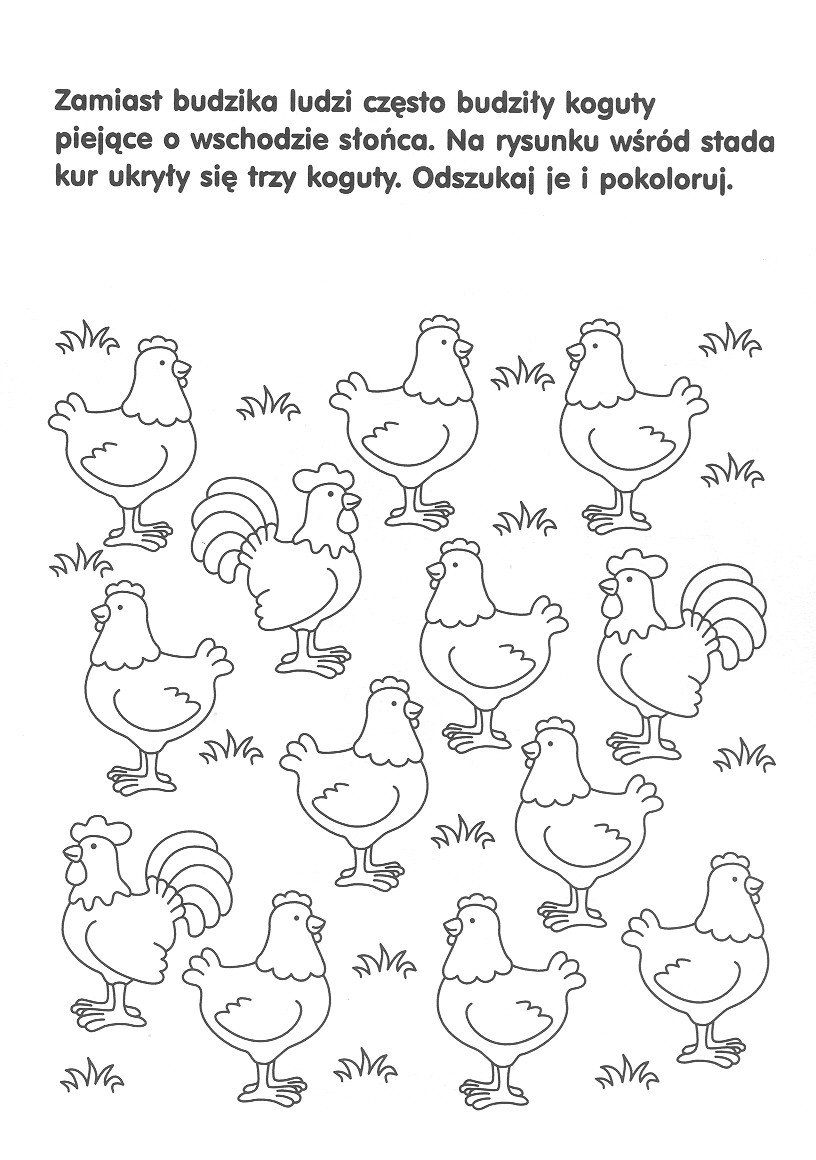 